Об утверждении Порядка принятия решения о сносе объектов  капитального строительства(нежилых зданий, строений, сооружений), находящихся  в муниципальной собственности Моргаушского района Чувашской Республики	               На основании Гражданского кодекса  Российской Федерации, Градостроительного кодекса Российской Федерации, Земельного кодекса  Российской Федерации, Федерального Закона от 21 июля 1997 г. №122-ФЗ «О государственной регистрации прав на недвижимое имущество и сделок с ним», Федерального закона от 06 октября 2003 г. №131-ФЗ «Об общих принципах организации местного самоуправления в Российской Федерации»  Моргаушского районное Собрание депутатов Чувашской Республики  РЕШИЛО:          1. Утвердить прилагаемый  Порядок  принятия  решения о сносе объекта капитального строительства (нежилых зданий, строений, сооружений), находящихся в муниципальной собственности Моргаушского района Чувашской Республики.          2.   Настоящее  решение  вступает в  силу   после его официального опубликования.Глава Моргаушского района Чувашской Республики                        И. В. НиколаевПриложение к решению Моргаушского районного Собрания депутатов Чувашской Республики от  25.06.2021г. № С-10/2ПОРЯДОК ПРИНЯТИЯ РЕШЕНИЯ О СНОСЕОБЪЕКТОВ КАПИТАЛЬНОГО СТРОИТЕЛЬСТВА (НЕЖИЛЫХ ЗДАНИЙ, СТРОЕНИЙ, СООРУЖЕНИЙ), НАХОДЯЩИХСЯ В МУНИЦИПАЛЬНОЙ СОБСТВЕННОСТИ МОРГАУШСКОГО РАЙОНА ЧУВАШСКОЙ РЕСПУБЛИКИ1. Общие положения1.1.Порядок разработан в соответствии с Гражданским кодексом Российской Федерации, Градостроительным кодексом Российской Федерации, Земельным кодексомРоссийской Федерации, Федеральным законом от 21 июля 1997 года N 122-ФЗ "О государственной Регистрации прав на недвижимое имущество и сделок с ним", Федеральным законом от 6 октября 2003года N 131-ФЗ "Об общих принципах организации местного самоуправления в Российской Федерации", постановлением Правительства Российской Федерации от 16 февраля 2008 N 87 "О составе разделов проектной документации и требованиях к их содержанию",  а также настоящим Порядком.1.2. Настоящий Порядок устанавливает процедуру принятия решения сноса  объекта капитального строительства (нежилых зданий, строений, сооружений), находящихся в муниципальной собственности  в соответствии со ст.55.30  Градостроительного кодекса Российской Федерации).1.3.Действие настоящего Порядка распространяется на объекты капитального строительства (нежилые здания, строения, сооружения) подлежащие сносу на основании решения собственника объекта капитального строительства либо в случаях, предусмотренных Градостроительным кодексом. 1.4. Решение о сносе зданий, строений, сооружений, находящихся в муниципальной собственности Моргаушского района Чувашской Республики, принимаются администрацией Моргаушского района Чувашской Республики (далее- Администрация) на основании предложений уполномоченного органа по управлению муниципальным имуществом, а также муниципальных учреждений и предприятий, имеющих на праве оперативного управления или хозяйственного ведения объекты капитального строительства (нежилые строения, здания, сооружения).1.5. Подготовка плана мероприятий по организации работ по сносу объекта капитального строительства осуществляется на основании результатов и материалов обследования объекта капитального строительства в соответствии с требованиями технических регламентов, санитарно-эпидемиологическими требованиями, требованиями в области охраны окружающей среды. 1.6. Источником финансирования работ по сносу объектов, являющихся муниципальной собственностью Моргаушского района Чувашской Республики,  является районный бюджет Моргаушского района Чувашской Республики и другие источники, не запрещенные законодательством.2. Термины и понятия2.1.Объект -объект капитального строительства (здание, строение, сооружение) находящийся в муниципальной собственности Моргаушского района Чувашской Республики, в том числе переданные муниципальным учреждениям и предприятиям на праве оперативного управления или хозяйственного ведения. 2.2. Администрация- администрация Моргаушского района Чувашской Республики. 2.3.Уполномоченный орган по управлению муниципальным имуществом – отдел имущественных и земельных отношений администрации Моргаушского района Чувашской Республики. 2.4.Балансодержатель - муниципальное казенное, бюджетное, автономное учреждение, муниципальное унитарное предприятие.3. Порядок принятия решения о сносе объекта капитального строительства (нежилых зданий, строений, сооружений), находящихся вмуниципальной собственности Моргаушского района Чувашской Республики3.1. В целях принятия решения о сносе объекта капитального строительства отдел капитального строительства и развития общественной инфраструктуры администрации Моргаушского района Чувашской Республики (далее - ОКС) обеспечивает подготовку плана мероприятий по организации работ по сносу объекта капитального строительства.3.1.1. В целях принятия решения  о сносе ОКС и Балансодержатели предоставляют в  отдел имущественных и земельных отношений следующие документы:а) заявление (письмо); б) техническое заключение специализированной организации о техническом состоянии и степени износа недвижимого имущества (оценка технического состояния строительных конструкций);в) инвентарные карточки учета основных средств на предполагаемое к сносу недвижимое имущество;г) копия свидетельства о государственной регистрации права муниципальной собственности Моргаушского района Чувашской Республики на недвижимое имущество;д) копии правоустанавливающих документов на земельный участок (с приложением копии кадастрового паспорта (плана) земельного участка);е) копия технического паспорта (кадастрового паспорта) на объект недвижимого имущества, подлежащий сносу или справка об отсутствии объекта недвижимого имущества на техническом учете;ё) копия справки о принадлежности недвижимого имущества к памятнику истории и культуры, в случае если объект недвижимости является памятником истории и культуры;ж) фотографии объекта недвижимого имущества, предлагаемого к сносу, на бумажном и электронном носителе;з) копия распоряжения о создании Комиссии для рассмотрения заявления.3.1.2. Комиссия осуществляет:а) осмотр Объекта подлежащего сносу, с использованием необходимой технической документации, а также данных бухгалтерского учета;б) установление целесообразности (пригодности) дальнейшего использования Объекта, возможности и эффективности его восстановления;3.1.3. По результатам рассмотрения представленных документов в соответствии пункта 3.1.1. настоящего Порядка Комиссия выносит заключение о сносе (об отказе в сносе) Объекта. 3.2. На основании заключения комиссии о целесообразности сноса объекта капитального строительства, Администрация выносит решение о сносе Объекта. 3.3. Балансодержатели, Администрация в лице ОКС на основании решения Администрации  о сносе  Объекта в связи с производственной необходимостью или в случае признания их не соответствующими градостроительным нормам организуют выполнение работ по сносу в соответствии с законодательством Российской Федерации и настоящим  Порядком.3.4. Балансодержатели выполняют функции заказчика по обеспечению разработки соответствующей документации и выполнению работ по сносу зданий, строений, сооружений, в части имущества казны – ОКС.3.5. Снос нежилых зданий, строений, сооружений, находящихся в муниципальной собственности, осуществляется балансодержателями, имущество которых закреплено на праве оперативного управления или хозяйственного ведения, с согласия Администрации.3.6. Для получения согласования балансодержатель представляет в Администрацию (уполномоченныйорган по управлению муниципальным имуществом) заключение о непригодности Объекта для дальнейшего использования по целевому назначению вследствие полной или частичной утраты потребительских свойств, в том числе физического или морального износа, а также экономической нецелесообразности или невозможности его восстановления, ремонта.3.7. По итогам рассмотрения Администрация   письменно  согласует балансодержателю  снос нежилого здания, строения, сооружения.3.8. После получения согласия балансодержатель проводит аукцион (конкурс) на право заключения договора на выполнение работ по сносу зданий, строений, сооружений в соответствии с требованиями Градостроительного кодекса и  законодательства о закупках.3.9. В целях сноса объекта капитального строительства балансодержатель на бумажном носителе посредством личного обращения в орган местного самоуправления сельского  поселения  направляет уведомление о планируемом сносе объекта капитального строительства не позднее чем за 7 (семь)  рабочих дней до начала выполнения работ по сносу объекта капитального строительства. 3.10. После завершения сноса объекта капитального строительства балансодержатель не позднее 7 (семи) рабочих дней  подает на бумажном носителе посредством личного обращения в орган местного самоуправления сельского  поселения по месту нахождения земельного участка, на котором располагался снесенный объект капитального строительства, уведомление о завершении сноса объекта капитального строительства.3.11. По итогам сноса здания, строения, сооружения составляется акт ликвидации объекта.3.12. Для прекращения права оперативного управления или хозяйственного ведения балансодержатель обращается в Администрацию с ходатайством о прекращении права оперативного управления или хозяйственного ведения с приложением акта ликвидации объекта.3.13. Администрация  (уполномоченный орган по управлению муниципальным имуществом) подготавливает проект распоряжения о прекращении права оперативного управления  или хозяйственного ведения.3.14. Балансодержатель после получения справки о снятии объекта недвижимости с государственного кадастрового учета совместно с Администрацией (уполномоченным органом по управлению муниципальным имуществом) обращается в органы государственной  регистрации с заявлением о государственной регистрации прекращения права оперативного управления или хозяйственного ведения и муниципальной собственности Моргаушского района Чувашской Республики. 3.15.После погашения записи о праве муниципальной собственности, праве оперативного управления или хозяйственного ведения вносятся изменения в Реестр муниципальной собственности Моргаушского района Чувашской Республики. Чăваш РеспубликинМуркаш  районěнДепутачěсен ПухăвěЙЫШĂНУ25.06.2021 № С-10/2 Муркаш сали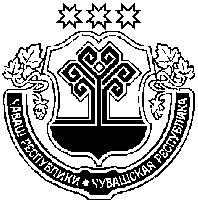 Чувашская Республика  Моргаушское  районное Собрание депутатовРЕШЕНИЕ25.06.2021 № С-10/2 село Моргауши                                                                         